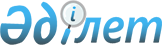 "Екiбастұз 2-ГРЭС" мемлекеттiк кәсiпорнын акционерлендiру туралыҚазақстан Республикасы Үкiметiнiң Қаулысы 1996 жылғы 12 қараша N 1372



          Қазақстан Республикасының тұтынушыларын электр энергиясымен
үздiксiз қамтамасыз ету және электр энергетикасын дамытуға
инвестицияларды тарту мақсатында Қазақстан Республикасының Үкiметi
ҚАУЛЫ ЕТЕДI:




          1. Қазақстан Республикасының Мемлекеттiк мүлiктi басқару
жөнiндегi мемлекеттiк комитетi Қазақстан Республикасының Энергетика
және көмiр өнеркәсiбi министрлiгiмен бiрлесiп бiр ай мерзiмде:




          "Екiбастұз 2-ГРЭС" мемлекеттiк кәсiпорнын оны акционерлiк қоғам




етiп құру жолымен заңда белгiленген тәртiппен қайта ұйымдастырсын;
     құрылатын акционерлiк қоғамның акцияларын бөлу тәртiбiн
айқындасын;
     өндiрiстiк қуаттарды дамыту мен қолдау үшiн "Екiбастұз 2-ГРЭС"
инвестициялық қажеттiгiн айқындасын.
     2.
<*>

     ЕСКЕРТУ. 2-тармақ күшiн жойды - ҚРҮ-нiң 1997.08.08. N 1242
              қаулысымен.  
 P971242_ 
 
     3. Құрылатын акционерлiк қоғам "Екiбастұз 2-ГРЭС" мемлекеттiк
кәсiпорнының мүлiктiк құқықтары мен мiндеттемелерiнiң мұрагерi болып
табылады деп белгiленсiн.

     Қазақстан Республикасының
         Премьер-Министрi 
     
      
      


					© 2012. Қазақстан Республикасы Әділет министрлігінің «Қазақстан Республикасының Заңнама және құқықтық ақпарат институты» ШЖҚ РМК
				